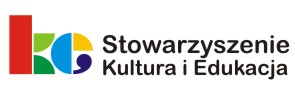 Klub Rodziców Bobrowskiego 6PLAN ZAJĘĆ2 – 30 kwietnia 2024 5.04.2024 (piątek), godz.19.00 – spotkanie dla Rodziców z autorką powieści „Zimny wiatr”23.04.2024 (wtorek), godz.19.00 – podróżnicze slajdowiska o podróżowaniu kamperem i Toskanii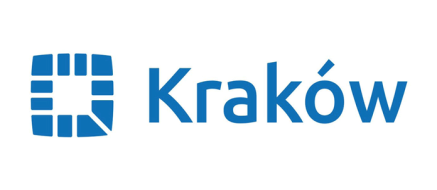 „Projekt jest współfinansowany ze środków Gminy Miejskiej Kraków”Dzień tygodniaGodzinyZajęciaponiedziałek09:00 – 14:0010:00 – 10:3010:30 – 11:00Sala zabawMuzyka dla smyka gr. 1 (0.5 – 2 lata)Muzyka dla smyka gr. 2 (2 – 3 lata)wtorek13:00 – 18:0017:30 – 18:30Sala zabawWarsztaty artystyczne dla Rodzicówśroda09:00 – 14:0010:00 –  10:3010:30 – 11:00Sala zabawLogośpiewanki  gr. 1 (0.5 – 2 lata)Logośpiewanki  gr. 2 (2 – 3 lata)czwartek09:00 – 14:0010:00 – 12:0012:00 – 12:3012:30 – 13:00Sala zabawSpotkanie przy kawie Rytmisie gr. 1 (0.5 – 2 lata)Rytmisie gr. 2 (2 – 3 lata)piątek09:00 – 14:0010:00 – 11:00Sala zabawSpotkanie ze specjalistą